MODULO DI ACCESSO CIVICO SEMPLICEAl Responsabile della Prevenzione 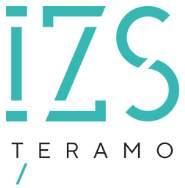 della Corruzione e della Trasparenza Istituto Zooprofilattico Sperimentale dell’Abruzzo e del Molise G. CaporaleVia Campo Boario snc64100 TERAMOanticorruzione_trasparenza@izs.itRICHIESTA DI ACCESSO CIVICO SEMPLICE(art. 5 del D.lgs. n.33 del 14 marzo 2013)La/il sottoscritta/o ________________________________________________nata/o a _______________________il _________________________________residente in _________________________________ CAP _____________Provincia o Stato estero ________________________________ via________________________________________e-mail _____________________________________________________tel. _________________________________Considerata[ ] l’omessa pubblicazioneOvvero[ ] la pubblicazione parziale Del seguente documento/informazione/dato che in base alla normativa vigente non risulta pubblicato sul sito www.izs.it(1)________________________________________________________________________________________________________________________________________________________________________________________________CHIEDEAi sensi e per gli effetti dell’art.5 del d.lgs. n. 33 del 14 marzo 2013, la pubblicazione di quanto richiesto e la comunicazione alla/al medesima/o dell’avvenuta pubblicazione, indicando il collegamento ipertestuale al dato/informazione oggetto dell’istanza.Indirizzo per le comunicazioni:____________________________________________________________________________________________[2]Luogo e data __________________________Firma______________________________(si allega copia del documento di identità)[1] specificare il documento/informazione/dato di cui è stata omessa la pubblicazione obbligatoria: nel caso sia a conoscenza dell’istante, specificare la norma che impone la pubblicazione di quanto richiesto.[2] inserire l’indirizzo al quale si chiede venga inviato il riscontro alla presente istanza.Informativa sul trattamento dei dati personali fornito con la richiesta (ai sensi dell’art.13 del D.lgs. 196/2003)Finalità del trattamentoI dati personali verranno trattati dall’IZSAM per lo svolgimento delle proprie funzioni istituzionali in relazione al procedimento avviato.Natura del conferimentoIl conferimento dei dati personali è obbligatorio, in quanto in mancanza di esso non sarà possibile dare inizio al procedimento menzionato in precedenza e provvedere all’emanazione del provvedimento conclusivo stesso.Modalità di trattamentoIn relazione alle finalità di cui sopra, il trattamento dei dati personali avverrà con modalità informatiche e manuali, in modo da garantire la riservatezza e la sicurezza degli stessi.Categorie di soggetti ai quali i dati personali possono essere comunicati o possono venire a conoscenza in qualità di Responsabili o IncaricatiPotranno venire a conoscenza dei dati personali i dipendenti e i collaboratori, anche esterni, del Titolare e i soggetti che forniscono servizi strumentali alle finalità di cui sopra (come, ad esempio, servizi tecnici). Tali soggetti agiranno in qualità di Responsabili o Incaricati del trattamento. I dati personali potranno essere comunicati ad altri soggetti pubblici e/o privati unicamente in forza di una disposizione di legge o di regolamento che lo preveda.Diritti dell’interessatoAll’interessato sono riconosciuti i diritti di cui all’art. 7 del D.lgs. 196/2003 e, in particolare, il diritto di accedere ai propri dati personali, di chiederne la rettifica, l’aggiornamento o la cancellazione se incompleti, erronei o raccolti in violazione di legge, l’opposizione al loro trattamento o la trasformazione in forma anonima. Per l’esercizio di tali diritti, l’interessato può rivolgersi al Responsabile del trattamento dei dati.Titolare e Responsabile del trattamentoIl Titolare del trattamento dei dati è l’Istituto Zooprofilattico Sperimentale dell’Abruzzo e del Molise Giuseppe Caporale con sede in Via Campo Boario snc – 64100 TERAMO.Il Responsabile del trattamento è il Responsabile dell’ufficio affari legali, assicurativi e URP con uffici in via Campo Boario snc – 64100 TERAMO.